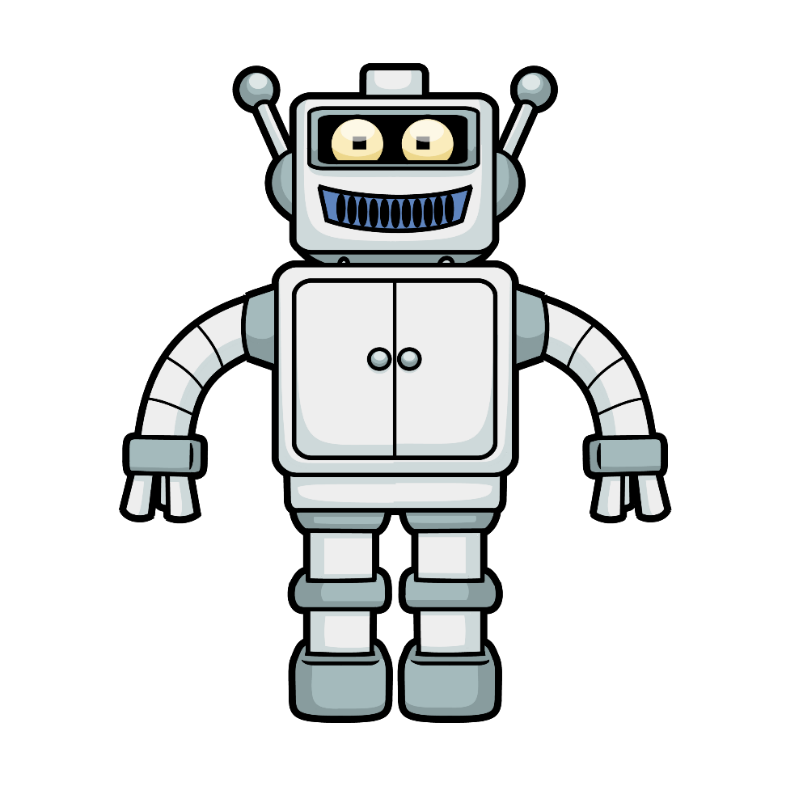 Autoři motivačního textu: Kateřina Káňová a Jiří Kubný (2019)Tabulka: Hustota kovůVýzkumný problém a jeho řešení (rozbor problémové situace, struktura řešení problému) (Zde napiš, jaký způsobem budeš problém řešit).Určit tři neznámé vzorky kovů a přiřadit je k neznámým vzorkům solí. Potřebné pomůcky a chemikálie(Zde napiš, které pomůcky a chemikálie budeš k řešení problému potřebovat).Postup práce(Zde napiš zkráceně v bodech postup řešení problému).Výsledky práce(Zde napiš a zdůvodni výsledky své práce).PrvekHustota [g/cm3]Hořčík1,74Hliník2,70Titan4,50Zinek7,14Železo7,87Měď8,96